AcTRIvitat 1. Nombres amunt i nombres avallInvestiguem sobre els nombres! Necessitarem: fulls, retoladors o llapis, tisoresMireu aquest vídeo i seguiu les instruccions. A veure què descobriu!https://youtu.be/TswWnaLNU6s?list=PLTJatQ6w11aUoGwHk41w6i3p4jPcX65u0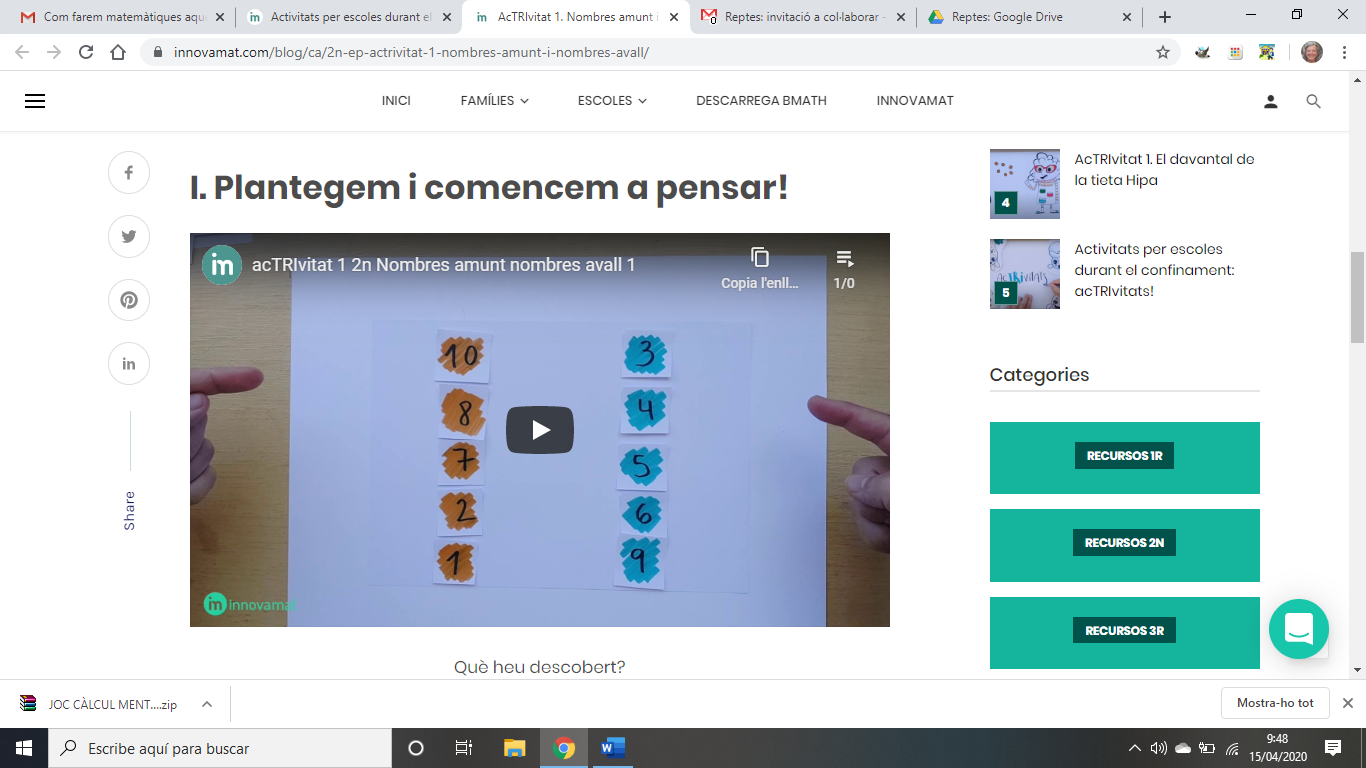 L’HEU DE FER UNES QUANTES VEGADES, MÍNIM 3. NO VAL PASSAR ENDAVANT!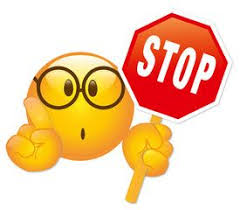 Ara mireu el segon, a veure si hi esteu d’acord. Quin misteri!https://youtu.be/SziQgZlg21w?list=PLTJatQ6w11aUoGwHk41w6i3p4jPcX65u0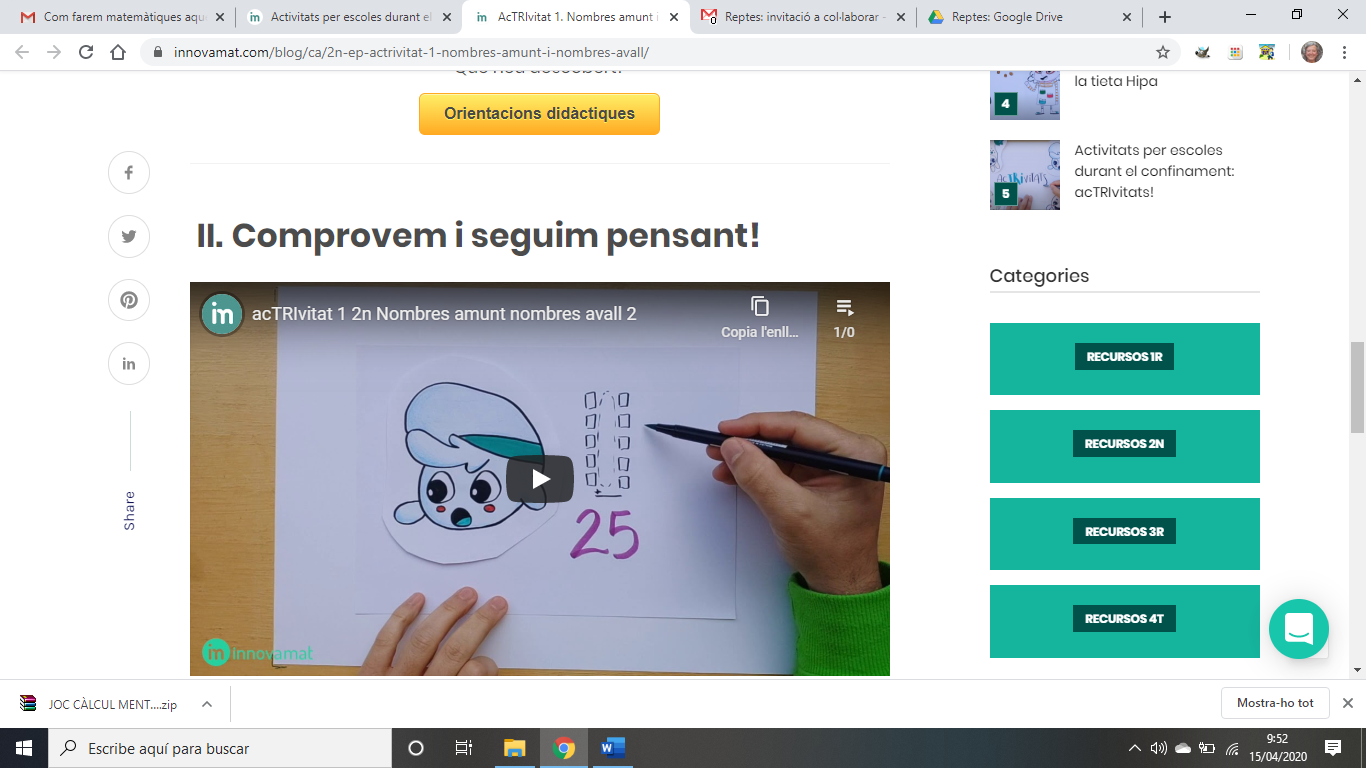 Fem el que ens proposa amb els nombres del 1 al 12. Què passa ara?L’HEU DE FER UNES QUANTES VEGADES, MÍNIM 3. NO VAL PASSAR ENDAVANT!Comprovem i seguim més enllà. Es resoldrà el misteri?https://youtu.be/Dnsy0pGMSnE?list=PLTJatQ6w11aUoGwHk41w6i3p4jPcX65u0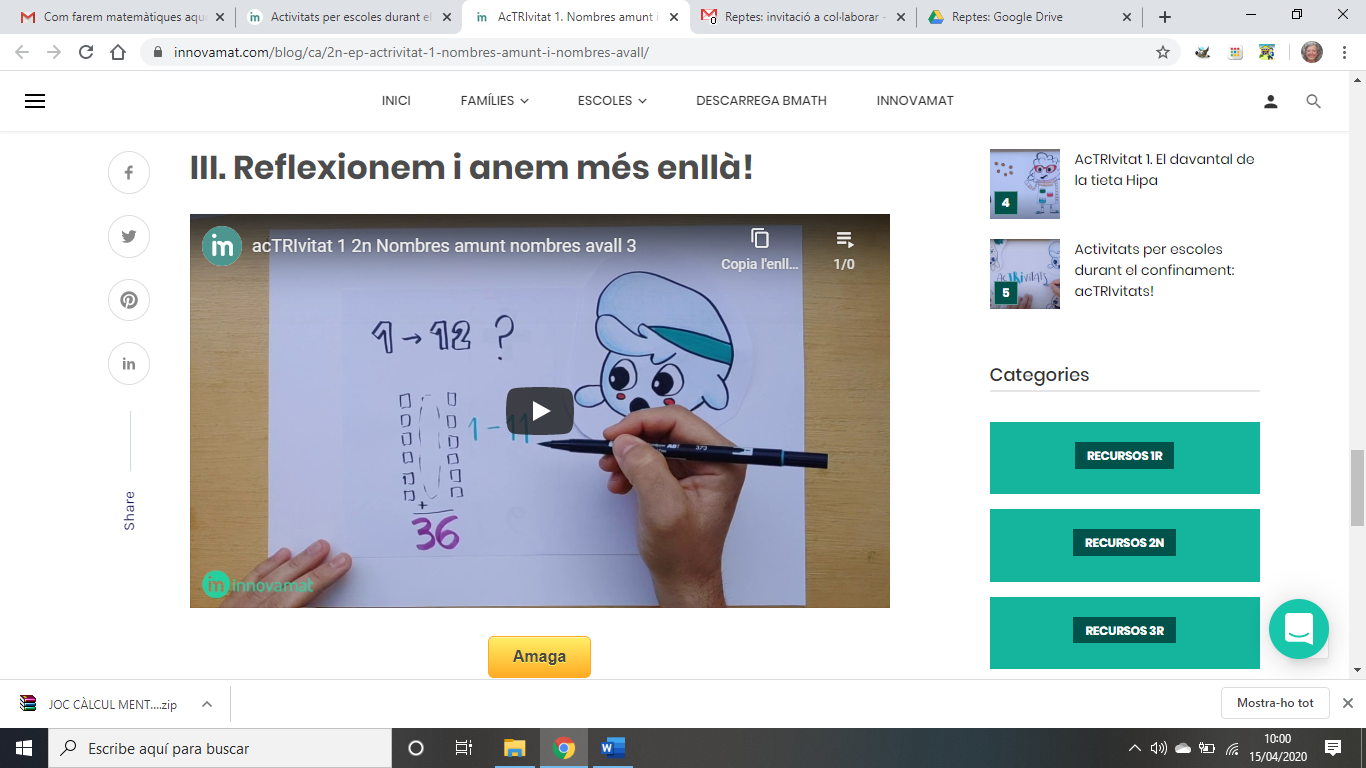 Què penses? 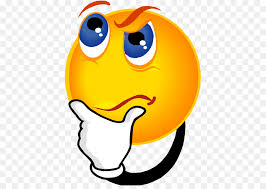 Envia’m algun comentari i si tens preguntes també!T’ha agradat?Doncs la setmana que ve, més!